NERINGOS SAVIVALDYBĖS MERAS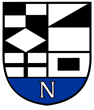 POTVARKISDĖL NERINGOS SAVIVALDYBĖS TARYBOS POSĖDŽIO NR. 6 SUŠAUKIMO IR KLAUSIMŲ TEIKIMO SVARSTYMUI2024 m. gegužė 23 d. Nr. V10-259NeringaVadovaudamasis Lietuvos Respublikos vietos savivaldos įstatymo 27 straipsnio 2 dalies 4 punktu, Neringos savivaldybės tarybos veiklos reglamento, patvirtinto Neringos savivaldybės tarybos 2023 m. balandžio 27 d. sprendimu Nr. T1-94 „Dėl Neringos savivaldybės tarybos veiklos reglamento patvirtinimo“, 49.1 ir 50.1 papunkčiais:Šaukiu 2024 m. gegužės 30 d. 10.00 val. Neringos savivaldybės tarybos posėdį Nr. 6. Teikiu svarstyti 2024 m. gegužės 30 d. Neringos savivaldybės tarybos posėdyje šiuos klausimus:Dėl 2024 m. gegužės 30 d. Neringos savivaldybės tarybos posėdžio Nr. 6 darbotvarkės
patvirtinimo (Darius Jasaitis);Dėl Neringos savivaldybės 2023 metų metinių ataskaitų rinkinio patvirtinimo (Darius Jasaitis);Dėl uždarosios akcinės bendrovės „Neringos energija“ 2023 metų metinių finansinių ataskaitų rinkinio ir veiklos ataskaitos tvirtinimo (Janina Kobozeva);Dėl uždarosios akcinės bendrovės „Neringos vanduo“ 2023 metų metinių finansinių ataskaitų rinkinio ir veiklos ataskaitos tvirtinimo (Janina Kobozeva);Dėl Neringos savivaldybės tarybos 2024 m. vasario 14 d. sprendimo Nr. T1-16 „Dėl Neringos savivaldybės 2024 metų biudžeto patvirtinimo“ pakeitimo (Janina Kobozeva);Dėl pritarimo pradėti rengti Neringos savivaldybės šilumos ūkio infrastruktūros specialiojo plano keitimą ir planavimo tikslų nustatymo (Juozas Jostas); Dėl Neringos savivaldybės tarybos 2021 m. balandžio 29 d. sprendimo Nr. T1-60 „Dėl Neringos savivaldybės infrastruktūros plėtros rėmimo programos komisijos sudėties ir darbo reglamento patvirtinimo“ pakeitimo (Juozas Jostas);Dėl Neringos savivaldybės tarybos 2019 m. spalio 31 d. sprendimo Nr. T1-162 „Dėl Neringos savivaldybės tarybos Etikos komisijos nuostatų patvirtinimo“ pakeitimo (Agnė Jenčauskienė);Dėl Neringos savivaldybės tarybos 2023 m. birželio 29 d. sprendimo Nr. T1-169 ,,Dėl šeimos komisijos sudarymo ir jos nuostatų patvirtinimo“ pakeitimo (Edita Vaitkutė-Zinkė);Dėl 2025 metų nekilnojamojo turto mokesčio tarifų nustatymo 	(Aina Kisielienė);Dėl savivaldybės turto panaudos sutarties pakeitimo	(Aina Kisielienė);Dėl atleidimo nuo vietinės rinkliavos už leidimą įvažiuoti mechaninėmis transporto priemonėmis į valstybės saugomą Neringos savivaldybės administruojamą teritoriją (Kristina Jasaitienė);Dėl leidimo įsigyti važiavimo vietinio reguliaraus susisiekimo maršrutais bilietą su nuolaida užsieniečiams, pasitraukusiems iš Ukrainos dėl Rusijos Federacijos karinių veiksmų Ukrainoje (Medūnė Marija Šveikauskienė);Dėl stojimo į Pasaulio paveldo miestų organizacija (Organization of World Heritage Cities (OWHC)) (Vita Blažiūnienė); Dėl 2023–2029 metų Klaipėdos regiono funkcinės zonos strategijos patvirtinimo 	(Justas Kazlauskas); Dėl pritarimo projekto „Švyturių kelias aplink Baltijos jūrą“ įgyvendinimui (Justas Kazlauskas); Dėl pritarimo projekto „Baltijos šalių švyturiai: kultūriniai tyrinėjimai 2025“ įgyvendinimui (Justas Kazlauskas); Dėl Neringos savivaldybės tarybos 2023 m. kovo 30 d. sprendimo Nr. T1-74 „Dėl pritarimo projekto „Gamta grįstas sveikatingumas – nauja pietų Baltijos regiono darnaus vystymosi koncepcija“ įgyvendinimui“ pakeitimo (Justas Kazlauskas); Dėl pritarimo projekto ,,Nidos kultūros ir turizmo informacijos centro ,,Agila“ pritaikymas įvairių grupių poreikiams“ įgyvendinimui (Elena Tarvainienė); Dėl dalyvavimo Mėlynosios vėliavos programoje (Renata Jakienė); Dėl Neringos savivaldybės 2021 metų balandžio 29 d. sprendimo Nr.T1-86 „Dėl Neringos savivaldybės jaunimo vasaros užimtumo ir integracijos į darbo rinką programos patvirtinimo“ pakeitimo (	Žydrūnė Janauskienė);Dėl Neringos savivaldybės sveikatos centro steigimo funkcinio bendradarbiavimo būdu (Rosita Bazarauskaitė);Dėl kitos paskirties valstybinės žemės sklypo, esančio Vėtrungių g. 358, Neringoje, dalies nuomos (Violeta Šiaudvytienė); Dėl sutikimo perleisti statinius, adresu Pervalkos g. 29, Neringoje išdavimo (Violeta Šiaudvytienė);Dėl kitos paskirties valstybinės žemės sklypo, esančio Vilų g. 8, Neringoje, dalies nuomos (Violeta Šiaudvytienė);Dėl kitos paskirties valstybinės žemės sklypo, esančio Preilos g. 95, Neringoje, nuomos (Violeta Šiaudvytienė);Dėl kitos paskirties valstybinės žemės sklypo, esančio Ievos Kalno g. 8, Neringoje, dalies nuomos (Violeta Šiaudvytienė);Dėl kitos paskirties valstybinės žemės sklypo, esančio Naglių g. 9, Neringoje, dalies nuomos (Violeta Šiaudvytienė);Dėl kitos paskirties valstybinės žemės sklypo, esančio Naglių g. 9, Neringoje, dalies nuomos (Violeta Šiaudvytienė);Dėl kitos paskirties valstybinės žemės sklypo, esančio Naglių g. 9, Neringoje, dalies nuomos (Violeta Šiaudvytienė);Dėl kitos paskirties valstybinės žemės sklypo, esančio Vėtrungių g. 7, Neringoje, dalies nuomos (Violeta Šiaudvytienė);Dėl valstybinės žemės sklypo, esančio Kopų g. 17, Neringoje, nuomos sutarties pakeitimo (Violeta Šiaudvytienė);Dėl kitos paskirties valstybinės žemės sklypo, esančio Vėtrungių g. 358, Neringoje, dalies nuomos (Violeta Šiaudvytienė);Dėl kitos paskirties valstybinės žemės sklypo, esančio Vilų g. 36, Neringoje, dalies nuomos (Violeta Šiaudvytienė);Dėl kitos paskirties valstybinės žemės sklypo, esančio Pamario g. 23, Neringoje, dalių nustatymo (Violeta Šiaudvytienė);Dėl valstybinės žemės sklypo, esančio L. Rėzos g. 1, Neringoje, nuomos sutarties pakeitimo (Violeta Šiaudvytienė);Dėl valstybinės žemės sklypo, esančio Vilų g. 36, Neringoje, nuomos sutarties nutraukimo (Violeta Šiaudvytienė);Dėl valstybinės žemės sklypo, esančio Preilos g. 89, Neringoje, nuomos sutarties nutraukimo (Violeta Šiaudvytienė);Dėl valstybinės žemės sklypo, esančio Kuršių g. 2, Neringoje, nuomos sutarties nutraukimo (Violeta Šiaudvytienė);Dėl valstybinės žemės sklypo, esančio Vėtrungių g. 362, Neringoje, nuomos sutarties nutraukimo (Violeta Šiaudvytienė);Dėl valstybinės žemės sklypo, esančio Vėtrungių g. 362, Neringoje, nuomos sutarties nutraukimo (Violeta Šiaudvytienė);Dėl valstybinės žemės sklypo, esančio Vėtrungių g. 362, Neringoje, nuomos sutarties nutraukimo (Violeta Šiaudvytienė);Dėl sutikimo perleisti valstybinės žemės sklypo, esančio Preilos g. 39, Neringoje, dalies nuomos teisę išdavimo (Violeta Šiaudvytienė);Dėl kitos paskirties valstybinės žemės sklypo, esančio Pamario g. 23, Neringoje, dalies nuomos (Violeta Šiaudvytienė);Dėl valstybinės žemės sklypo, esančio Nidos–Smiltynės pl. 5, Neringoje, juridinio fakto išregistravimo pasibaigus nuomos santykiams (Violeta Šiaudvytienė);Dėl valstybinės žemės sklypo, esančio Nidos–Smiltynės pl. 11, Neringoje, juridinio fakto išregistravimo pasibaigus nuomos santykiams (Violeta Šiaudvytienė);Dėl valstybinės žemės sklypo, esančio Preilos g. 95, Neringoje, nuomos sutarčių nutraukimo (Violeta Šiaudvytienė);Dėl kitos paskirties valstybinės žemės sklypo, esančio Vilų g. 36, Neringoje, dalies nuomos (Violeta Šiaudvytienė);Dėl kitos paskirties valstybinės žemės sklypo, esančio Vėtrungių g. 362, Neringoje, nuomos (Violeta Šiaudvytienė);Dėl sutikimo įkeisti valstybinės žemės sklypo, esančio Vilų g. 5A, Neringoje nuomos teises ir pareigas išdavimo (Violeta Šiaudvytienė);Dėl sutikimo perleisti valstybinės žemės sklypo, esančio Pervalkos g. 12, Neringoje, dalies nuomos teisę išdavimo (Violeta Šiaudvytienė).Savivaldybės meras		Darius JasaitisIgnė Kriščiūnaitė2024-05-23